บันทึกข้อความ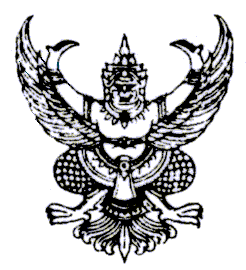 ส่วนราชการ   กองส่งเสริมการเกษตร    องค์การบริหารส่วนตำบลท่าจะหลุง ที่   นม  90205/120 		        	        วันที่   1    กันยายน   2565เรื่อง    ขอรายงานผลการดำเนินโครงการรักน้ำ  รักป่า  รักษาแผ่นดิน   ประจำปีงบประมาณ พ.ศ.2565เรียน   นายกองค์การบริหารส่วนตำบลท่าจะหลุง		ตามที่กองส่งเสริมการเกษตร  องค์การบริหารส่วนตำบลท่าจะหลุง  อำเภอโชคชัย จังหวัดนครราชสีมา  ได้จัดทำโครงการรักน้ำ  รักป่า รักษาแผ่นดิน  ประจำปีงบประมาณ พ.ศ.2565 (กิจกรรมปลูกต้นไม้)  เมื่อวันที่  11  สิงหาคม  2565  ระยะเวลา  1 วัน  ณ  พื้นที่สาธารณะประโยชน์สนามกีฬา บ้านงิ้ว หมู่ที่  6 ตำบลท่าจะหลุง  อำเภอโชคชัย  จังหวัดนครราชสีมา  โดยมีผู้ร่วมกิจกรรมทั้งสิ้น  60  คน ได้แก่                   ผู้บริหารท้องถิ่น  หัวหน้าส่วนราชการ ข้าราชการ พนักงานจ้าง กำนันตำบลท่าจะหลุง/ผู้ใหญ่บ้านทุกหมู่บ้าน สมาชิกสภาองค์การบริหารส่วนตำบลท่าจะหลุงทุกหมู่บ้าน กลุ่มองค์กรสตรีแม่บ้านตำบลท่าจะหลุง                         กลุ่มอาสาสมัครสาธารณสุขมูลฐานประจำหมู่บ้าน  ประชาชนในตำบลท่าจะหลุง ทั้ง  10 หมู่บ้าน  เพื่อปลูกฝังจิตสำนึกให้ประชาชนในตำบลท่าจะหลุง  มีส่วนร่วมในการรณรงค์ลดปัญหาภาวะโลกร้อนและมีส่วนร่วมในการบำรุงดูแล  รักษาและอนุรักษ์ทรัพยากรธรรมชาติและสิ่งแวดล้อมให้มีความสุขอุดมสมบูรณ์ และเพื่อเพิ่มพื้นที่สีเขียวให้มีปริมาณมากขึ้น ให้มีความร่มรื่น ชุ่มชื้น  งบประมาณที่ตั้งไว้  6,000 บาท (หกพันบาทถ้วน) นั้น1.ค่าป้ายประชาสัมพันธ์โครงการ					เป็นเงิน	500 บาท2.ค่าน้ำดื่มพร้อมน้ำแข็ง 						เป็นเงิน	1,000 บาทรวมเป็นเงินทั้งสิ้น  1,500 บาท  (หนึ่งพันห้าร้อยบาทถ้วน)ข้อเท็จจริง	กองส่งเสริมการเกษตร  ดำเนินโครงการรักน้ำ  รักป่า รักษาแผ่นดิน  ประจำปีงบประมาณ พ.ศ.2565 (กิจกรรมปลูกต้นไม้)  เมื่อวันที่  11  สิงหาคม  2565  ณ  หอประชุมองค์การบริหารส่วนตำบลท่าจะหลุง  อำเภอโชคชัย  จังหวัดนครราชสีมา เสร็จสิ้นแล้ว จึงขอรายงานผลการดำเนินโครงการ ฯ    โดยมีค่าใช้จ่ายดังนี้ 		1.ค่าป้ายประชาสัมพันธ์โครงการ					เป็นเงิน	500 บาท2.ค่าน้ำดื่มพร้อมน้ำแข็ง 						เป็นเงิน	460 บาทรวมเป็นเงินทั้งสิ้น  960 บาท  (เก้าร้อยหกสิบบาทถ้วน)		งบประมาณที่ตั้งไว้ 6,000.-บาท ใช้จริง 960.-บาท  ประหยัดงบประมาณได้ 5,040.- บาท คิดเป็นร้อยละ  84  ของงบประมาณในโครงการ ฯ 		-จำนวนผู้เข้าร่วมกิจกรรม  60 คน  ได้แก่ ผู้นำชุมชน  เกษตรกร  อาสาสมัครเกษตรและประชาชนที่สนใจ  จำนวน 10 หมู่บ้าน  มีผู้เข้าร่วมอบรมจริง  62 คน  คิดเป็นร้อยละ  100 		-ผลที่ได้รับจากโครงการ1. ประชาชนในพื้นที่ตำบลท่าจะหลุง มีส่วนร่วมในกิจกรรมปลูกต้นไม้และร่วมสนองพระราชปณิธานของสมเด็จพระนางเข้าสิริกิติ์  พระบรมราชินีนาถ พระบรมราชชนนีพันปีหลวงในการอนุรักษ์ทรัพยากรป่าไม้และสภาพแวดล้อมให้น่าอยู่ 2. ผู้เข้าร่วมกิจกรรม เกิดจิตสำนึกและแรงบันดาลใจในการอนุรักษ์  บำรุง รักษาทรัพยากรธรรมชาติและสิ่งแวดล้อมให้มีความอุดมสมบูรณ์อย่างต่อเนื่อง		3.ในพื้นที่ตำบลท่าจะหลุง มีต้นไม้ในชุมชนเพิ่มขึ้น  ลดปัญหาความแห้งแล้ง  องค์การบริหารส่วนตำบลท่าจะหลุง มีการทำงานร่วมกับเกษตรกร ผู้นำชุมชน และหน่วยงานต่าง ๆ อย่างเป็นรูปธรรมและเกิดการแนวคิดการพัฒนาการเกษตรร่วมกันได้เป็นอย่างดีจึงเรียนมาเพื่อโปรดพิจารณา(นางอำไพ    สังเกตุ)	   			       	 ผู้อำนวยการกองส่งเสริมการเกษตร  (นายราเชนทร์     ประกอบกิจ)			    ปลัดองค์การบริหารส่วนตำบลท่าจะหลุง	 (นายมานิตย์     นิจกระโทก)						   นายกองค์การบริหารส่วนตำบลท่าจะหลุง